EK-2/s.1HAKEM DEĞERLENDİRME RAPORUEserin Adı:Eserin başlığı ile içerik uyumlu mudur?Evet		Hayır  	Kısmen	Eserin planı konuyu ele alması açısından uygun mudur?Evet		Hayır  	Kısmen	İçindekiler, kısaltmalar, kaynakça ve benzeri unsurlar metin ile tutarlı mıdır?Evet		Hayır  	Kısmen	Dipnotlar, alıntı ve aktarmalar ile kaynakça bilimsel araştırma tekniklerine uygun verilmiş midir?Evet		Hayır  	Kısmen	Kullanılan dil ve kavramlar alanıyla örtüşmekte midir?Evet		Hayır  	Kısmen	Yazım kurallarına uyulmuş mudur?Evet		Hayır  	Kısmen	Kullanılan dil ve üslup anlaşılır düzeyde midir?Evet		Hayır  	Kısmen	Kullanılan formül, notasyon ve birimler uluslararası standartlara uygun mudur?Evet		Hayır  	Kısmen	Kullanılan resim, tablo, grafik vb unsurlar nitelik ve nicelik yönünden yeterli midir?Evet		Hayır  	Kısmen	Eserde kullanılan yerli ve yabancı kaynaklar güncel ve yeterli midir?Evet		Hayır  	Kısmen	Daha önce yayınlanmış başka eserlerden intihal derecesinde alıntı/aktarma var mıdır?Evet	 Lütfen aşağıda belirtiniz.	Hayır Eserin hangi tür yayın olarak değerlendirilmesi uygundur?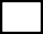 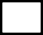 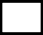 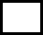 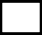 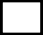 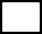 Eser çeviri ise yayım izni alınmış mı?Evet		Hayır Eserin türünü de dikkate alarak sizce baskı sayısı kaç adet olmalıdır?500 	750 	1000 EK-2/s.2Diğer, lütfen belirtiniz ve açıklayınızEseri orijinalliği açısından değerlendiriniz:Eserin alanına katkısını değerlendiriniz:Kısaltılması, düzeltilmesi ya da eklenmesi gereken hususlar var mı? Evet  (Lütfen aşağıda açıklayınız)	Hayır DEĞERLENDİRME:Bu haliyle basılabilir	 2-   Değişiklikler yapıldıktan sonra basılabilir	Değişiklik yapıldıktan sonra görmek istiyorum Değişiklikten sonra görmeme gerek yok	 3-  Basılamaz	Değerlendirmeyi yapan Hakemin; Adı Soyadı:Kurumu: Birimi: Tarih: İmza:  